 MONTAGNA ESTIVA 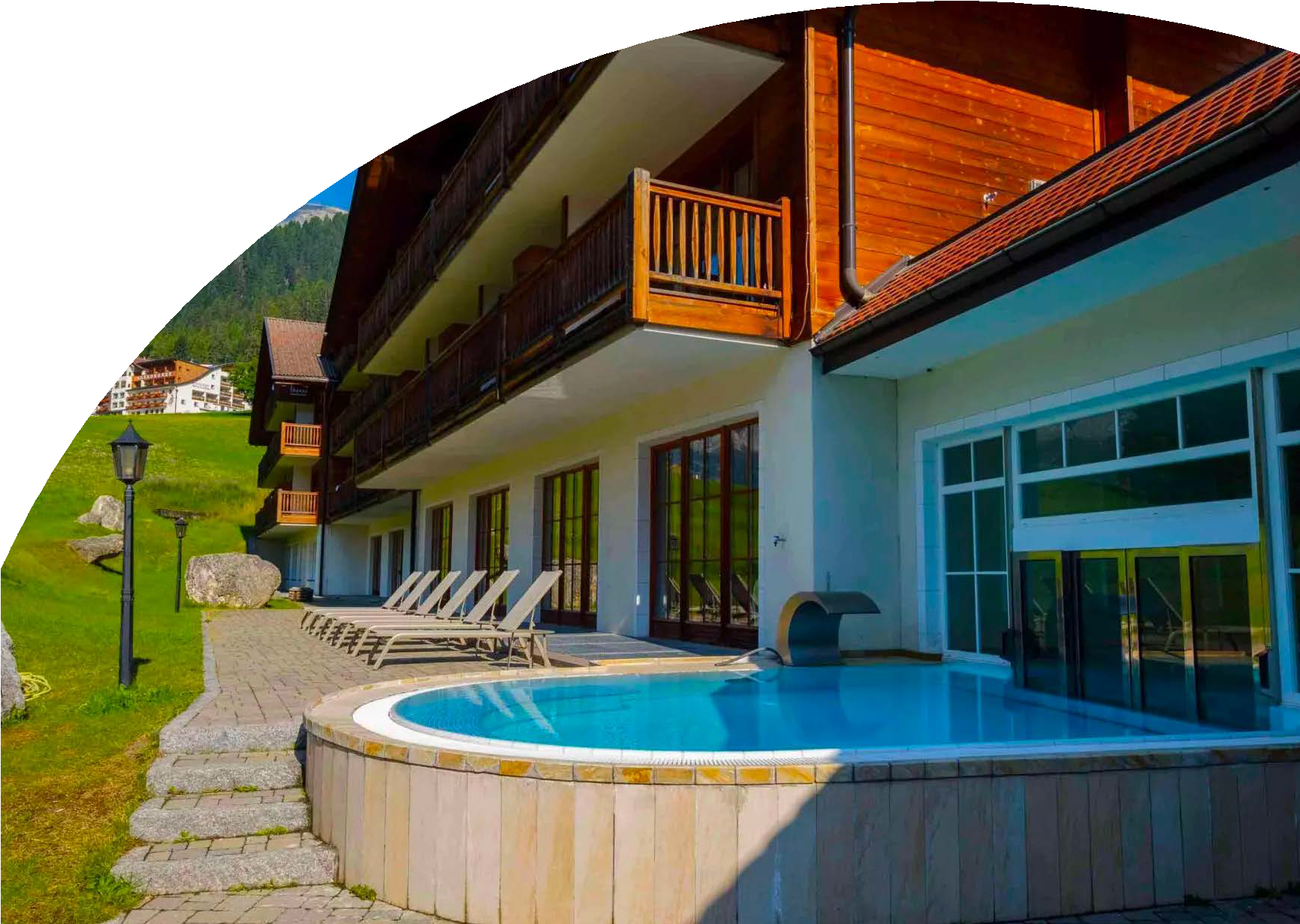 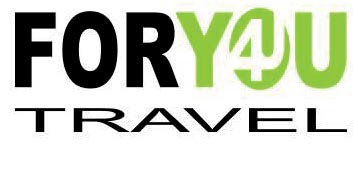 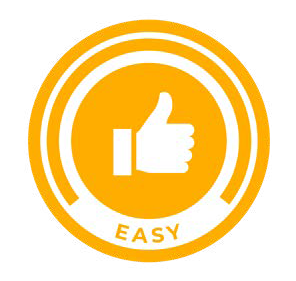 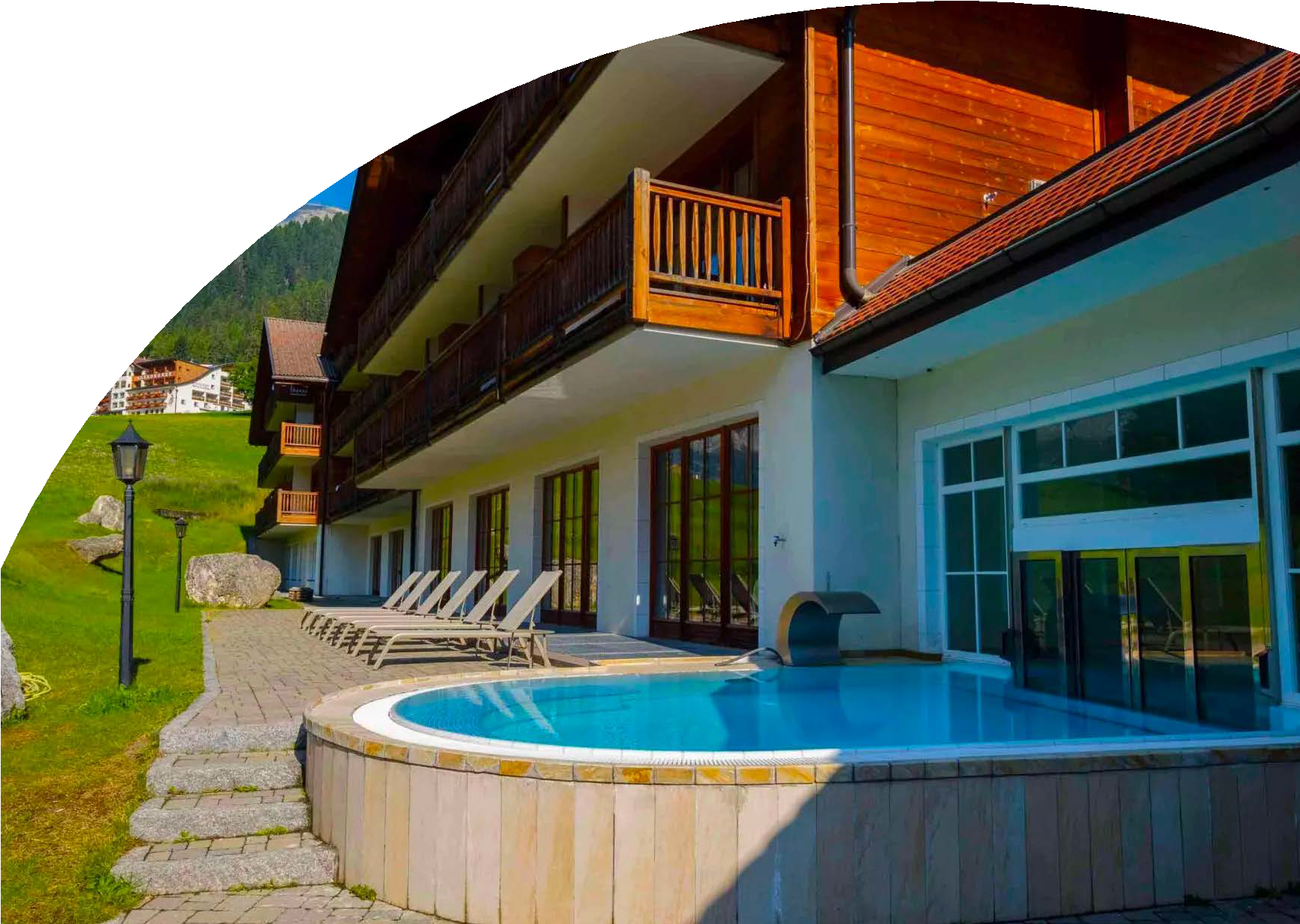 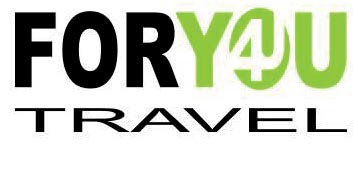 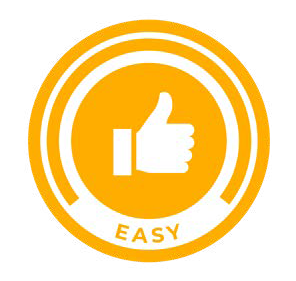 SPECIALE MONTAGNA ESTIVA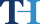 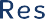 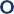 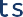 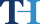 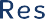 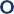 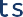 TH GREIF - CORVARADAL 25 AGOSTO AL 01 SETTEMBRE 2024CAMERA CLASSIC€ 669 p.p.CAMERA SUPERIOR€ 709 p.p.MEZZA PENSIONE BEVANDE INCLUSERIDUZIONE 3° LETTO -30% | RIDUZIONE CHILD -50% | QUOTA INFANT 210 € | SUPPLEMENTO SINGOLA 50%Situato in una delle gemme delle Dolomiti altoatesine, il TH Corvara – Greif Hotel, ai piedi del Monte Sassongher, incanta gli ospiti con uno scenario mozzafiato. Il panorama abbraccia il Gruppo del Sella, il Sasso Croce e il Conturines, regalando una visione unica tra verdi prati e maestose vette. Corvara, impreziosita dalla sua tradizione ladina e da una vivace offerta di locali e negozi esclusivi, accoglie la struttura in una verde conca a breve distanza dal cuore del paese.LA QUOTA COMPRENDEQuota per persona in Camera doppia prescelta con trattamento di mezza pensione bevande incluseLA QUOTA NON COMPRENDEExtra, mance, pasti non espressamente indicati, eventuale tassa di soggorno, assicurazione medico bagaglio annullamento obbligatoria 60€ a camera